Zamówienie realizowane jest z grantu w ramach konkursu „Cyfrowy Powiat” Programu Operacyjnego Polska Cyfrowa na lata 2014-2020, 
Osi Priorytetowej V Rozwój cyfrowy JST oraz wzmocnienie cyfrowej odporności na zagrożenia REACT-EU, działania 5.1 Rozwój cyfrowy JST 
oraz wzmocnienie cyfrowej odporności na zagrożenia.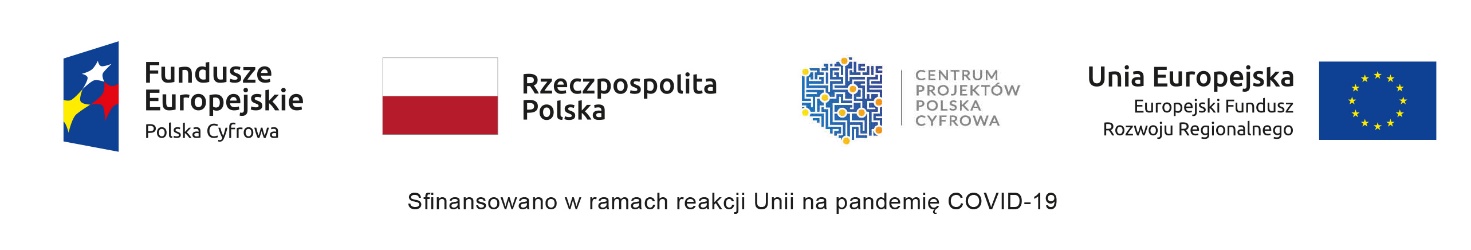 	Załącznik nr 2  FORMULARZ  OFERTOWY
Nazwa i siedziba Wykonawcy:    ...................................................................................	                                              ...................................................................................    NIP:		                               ...................................................................................REGON:		                 ...................................................................................Tel.		                              ....................................................................................e-mail: 		                               ..................................................................................
Odpowiadając na Zaproszenie do złożenia oferty dla zadania pn.: Zakup sprzętowych zapór sieciowych wraz z licencjami na potrzeby Starostwa Powiatowego w Pleszewie, w ramach konkursu „Cyfrowy Powiat”, numer sprawy: NR.272.6.2023, oferuję wykonanie przedmiotu zamówienia zgodnie z wymogami zawartymi w Zaproszeniu do składania ofert na następujących warunkach: 
1. Cena za wykonanie przedmiotu zamówienia wyniesie :…………………………………………………………………………………………zł bruttoSłownie: …………………………………………………………………………………………………………………………………..złotych bruttoW tym VAT (………%) : ……………………………………………………………………..zł
Słownie: …………………………………………………………………………………………………………………………………..złotych,zgodnie z kalkulacją:2. Zobowiązuję się do dostawy zaoferowanych urządzeń do siedziby zamawiającego oraz wdrożenia oprogramowania w terminie …….... dni od dnia podpisania umowy.3. Oświadczam, że posiadam niezbędną wiedzę i doświadczenie, dysponuję odpowiednim potencjałem technicznym i osobami zdolnymi do wykonania zamówienia oraz znajduję się w sytuacji ekonomicznej 
i prawnej zapewniającej wykonanie zamówienia. 4. Oświadczam, że zaoferowany sprzęt i oprogramowanie pochodzą z oficjalnego kanału dystrybucyjnego producenta. 5. Oświadczam, że zaoferowane przeze mnie w ofercie artykuły nie są obciążone żadnymi prawami osób trzecich i są fabrycznie nowe.6. Oświadczam, że zawarty w Zaproszeniu do złożenia oferty, projekt umowy został przeze mnie zaakceptowany i zobowiązuję się w przypadku wyboru mojej oferty do zawarcia umowy na wyżej wymienionych warunkach w miejscu i terminie wyznaczonym przez zamawiającego.7. Termin płatności faktury: 30 dni od dnia dostarczenia Zamawiającemu faktury.8. Wykaz osób uczestniczących w realizacji zadania:* Zamawiający dopuszcza dodanie kolejnych wierszy w tabeli, w przypadku wskazania większej liczby osób. 9. Oświadczam, że uważam się za związanego niniejszą ofertą przez okres 30 dni od terminu wyznaczonego jako termin składania ofert.10. Imiona i nazwiska osób, z którymi można się kontaktować w celu uzyskania informacji, jeżeli będą wymagane:................................................................................................................................Wykonawca lub upoważniony  przedstawiciel wykonawcy                                                                                                                   ................................................             ( podpis i pieczęć )                data:..................r.Rodzaj dostawyNazwa / model /numer katalogowyIlość[szt.]Cena ogólna[zł brutto]Cena ogólna[zł brutto]W tym VAT [%]W tym VAT [%]Urządzenia wraz 
z licencjami 2Oprogramowanie Security do obsługi minimum 200 urządzeń klienckich 1 RAZEMRAZEMRAZEMRAZEMLp.Imię i nazwiskoKwalifikacje zawodoweOsoba nr 1Nazwa certyfikatu - …………………………………………Poziom certyfikatu - ………………………………………. 